                      Муниципальное бюджетное  общеобразовательное                  
                         учреждение    "Средняя общеобразовательная
        казачья  школа,  с. Знаменка  "   Нерчинский район,  Забайкальский край                    Разработка  занятия по  факультативу «Основы духовно-нравственной культуры народов России»                                        в 5 классе по теме:                         «Твой духовный мир»   Урок 1             по программе:  Н.Ф.Виноградовой, В.И. Власенко,                                                                  А.В. Полякова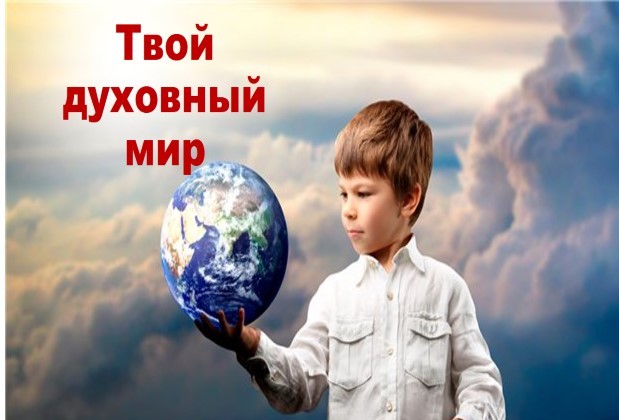                                             Составила: учитель музыки и искусства:                                                              Трушина Светлана Юрьевна Тема: «Твой духовный мир».  Урок 1 Цель  урока- формирование  представления о том, что человеческие ценности родились, хранятся  и передаются из поколения к  поколению через  культурные, духовные традиции,  общенациональные и межнациональные отношения.Задачи урока:- способствовать осознанию того, что человеческое общество и конкретный человек могут благополучно существовать  и развиваться, если есть стремлениек нравственному совершенствованию и готовность к духовному развитию.- создать условия для становления ценностных ориентаций,чувства  любви к своей родине, уважения к народам,  населяющим ее, их культуре и традициям.                                                  Ход  занятия  Организационный  моментПовторение темы прошлого урока- «Хранить память предков» Ответим на вопрос: «Что значит „человек беспамятный“?» Объясним слова автора «Без памяти нет совести».Актуализация знаний.- Повторим  понятия, которые будут для нас сегодня важны. В этом нам поможет игра «Твой номер». (на слайде  пронумерованный список понятий) 	1. Добро.	2. Зло.	3. Духовность.	4. Бездуховность.	5. Нравственность.          6. Безнравственность.Задание:Каждый учащийся получает номер от 1 до 6. Когда учитель называет номер, встают все учащиеся с этим номером и формулируют соответствующее понятие, дополняя друг друга и помогая друг другу. – Есть ли среди данных понятий противоположные по значению? – Попробуем сопоставить понятия в каждой паре.– Можно ли утверждать, что все эти качества являются общими для всех людей? (учитель не  даёт  комментариев и оценок)Целеполагание. Формулирование темы урока.У каждого из нас есть свои интересы, симпатии, увлечения, свои разочарования и радости. В процессе жизни мы приобретаем собственные убеждения и взгляды — на мир, на людей и на самих себя. Всё это составляет наш внутренний, духовный мир.Духовность человека в немалой степени зависит от его образованности, нравственных качеств. Она проявляется в высоких чувствах доброты, любви, веры, справедливости, в чувстве собственного достоинства и в уважении к достоинству других. Духовное богатство человека не даётся ему при рождении. Каждый из нас способен сам творить и создавать свой духовный мир.- О чём пойдёт речь на уроке? Какую цель поставим?4. Постановка проблемных вопросов. Поиск решения проблемных ситуаций.Что вы вкладываете в понятие «Духовный мир»? Корзина идей:  интересы, культура, знания, взгляды, нравственность,религиозность,  душевность, божественный,  возвышенный и др. - Говорят, что у человека, кроме сердца, есть душа. С каким предметом у вас ассоциируется душа человека, духовный мир. (Слайд)-  чаша, сосуд, кувшин(Слайд) Посмотрите на фотографию.  Скажите, у кого, по-вашему, духовный мир более развит? (младенец, старец)Значит, какой вывод мы можем сделать? (духовный мир не развит с рождения)- Как телу для поддержания здоровья нужна пища, так и душе необходима духовная пища. Как телу для поддержания здоровья нужна пища, так и душе необходима духовная пища –это правда, красота, добрые дела, хорошие мысли-О душе можно услышать такие слова: «светлая душа», «добрая душа» или, наоборот, –«черствая душа», «мелкая душонка». Как вы понимаете эти выражения. Приведите пример.- Мудрые люди знают, что лучше пожертвовать удовольствием, выгодой, успехом, чем обеднить душу. Какой-то голос внутри нас говорит, поступили мы хорошо или плохо. Он стыдит нас, когда мы делаем что-то некрасивое, плохо себя ведем, огорчаем близких. Это голос совести, нашего духовного сторожа.- В народе говорят: «Не хлебом единым жив человек»– Как вы понимаете эти слова?- Да, слово «хлеб» здесь употребляется в переносном смысле, под ним подразумевается материальные блага. Духовно богатый человек добр и красив, знает и любит искусство, природу, культуру своего народа, уважает  язык и обычаи других народов.5. Выполнение продуктивных заданий  по темеА) .ТЕСТ - Практическая часть - Распределите  в две колонки то, что вы считаете духовными и  материальными ценностями(Слайд) Деньги, здоровье , семья , занятия творчеством,  природа, знания, дружба,  дача, развлечения, отдых , спорт , автомобиль Б) .- Представьте , что у вас  есть два часа свободного времени. Как вы им распорядитесь? Сколько времени потратите?(Слайд)На просмотр телевизора ________Игру на компьютере________Чтение книги_________Разговор по телефону _________Прогулку и игры с друзьями _________- Проанализируйте  полученные результаты: сколько времени вы отдаете  чтению книг? -Что нужно изменить в организации своего свободного времени, чтобы стать более образованным человеком?В) Кого из известных нам литературных героев можно назвать человеком духовным?  (Слайд)- Кто из них совсем не подходит под это определение? Объясним почему.- Какие занятия человека формируют круг его знаний, его культуру?- Оценим следующий факт: в последнее время число читателей библиотекснизилось, школьники больше увлекаются «сидением» в Интернете и компьютерными играми. Выскажем свое мнение: может ли Интернет заменить книги и чтение?Г) . Объясни смысл пословиц.  (Слайд) Хлеб питает тело, а книга питает разум.Хорошую книгу читать не в тягость, а в радость.Ум без книги, как птица без крыльев.Книга не самолёт, а за тридевять земель унесёт.Неграмотный как слепой, а книга глаза открывает.Книги читать — скуки не знать.Много прочёл, да мало учёл.Кто работает без книг, решетом воду черпает.Объясните  смысл пословиц и поговорок.Как вы оцените роль книги и чтения на духовное развитие человека? Д) Ученикам раздаются карточки . «Как ты пополняешь свои знания?»   Нужное подчеркнуть .Беседую с родителями и друзьямиЧитаю книги и журналыПосещаю музеи и выставкиПользуюсь ИнтернетомПосещаю библиотеку6. Подведение итога урока (физкультминутка)  (Слайд) Ученики встают, если отвечают на вопрос «да», если ответ- «нет» хлопки в ладоши  Россия – многонациональное государство.Человек обязан исповедовать какую-либо религию.Во все времена великими ценностями культуры признавались любовь, милосердие, справедливость, совестливость.Неотъемлемой частью духовно-нравственной культуры является  религия. Традиционные религии России не  способствуют укреплению нравственности.Чтобы сохранить единство, надо учиться понимать друг друга,  терпимо относиться к представителям разных национальностей, религий и культур.Твои нравственные качестваОбсудим вместе. Рассмотрим схему. Расскажем, какие нравственные качества мы считаем самыми важными. Дополним схему (составление кластера)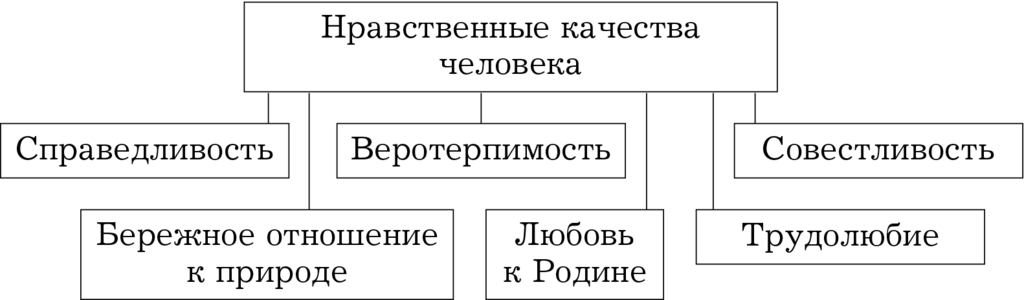 7. Домашнее задание Дополнить фразы (письменно в тетрадях) Я мечтаю увидеть и полюбоваться...Я знаю, что красота души –это...Самое главное в человеке доброта, потому что...Духовное важнее материального, потому что...                                           Источники:Основы духовно-нравственной культуры народов России.  5 класс.  учебник для учащихся общеобразовательных учреждений / Н.Ф. Виноградова, В.И. Власенко, А.В. Поляков. – М.: Вентана-Граф, 2013. Основы духовно-нравственной культуры народов России.  5 класс.  методические рекомендации / Н.Ф. Виноградова. — М. : Вентана-Граф, 2016